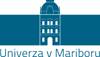 Maribor, 9. 9. 2017Vabilo naUVAJALNI TEDEN UNIVERZE V MARIBORUDraga brucka, dragi bruc!Pred vami je eno najbolj vznemirljivih obdobij vašega življenja – študijska leta. Veseli smo, da ste se odločili ta študijska leta preživeti na Univerzi v Mariboru.Če si že zastavljate vprašanja, v katerih prostorih bo potekal vaš študij, kje boste lahko iskali študijsko gradivo, kje bo najlaže poiskati bodoče profesorje, tutorja študenta, strokovnega delavca v referatu in še koga, ki vam bo lahko priskočil na pomoč, saj vam ni vseeno, kako boste vstopili v akademski svet, če vas zanima, kaj vse boste lahko organizirano počeli po urah v predavalnici, potem je uvajalni teden za bruce in brucke kot nalašč za vas.Kdaj?Od ponedeljka, 25. 9. 2017, do petka, 29. 9. 2017.Kje?Na različnih lokacijah Univerze v Mariboru, ki jih najdete v programu. Čemu? Za čim hitrejši in uspešnejši začetek študija z radovednim, ustvarjalnim in inovativnim spoznavanjem vsega novega – seveda s končnim ciljem, da uspešno zaključite študij in suvereno vstopite na trg dela.Obvezno?Zelo priporočljivo, zato pridite.Dobrodošli!Red. prof. dr. Igor Tičar,rektor Univerze v MariboruProgram aktivnosti uvajalnega tedna za bruce UM za študijsko leto 2017/2018Aktivnosti na fakultetah Univerze v MariboruVeselimo se srečanja z vami!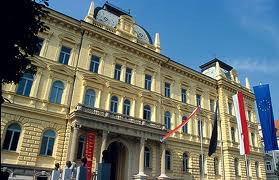 Univerza v MariboruSlomškov trg 152000 Maribor in na lokacijah posameznih fakultettelefon: 02 23 55 280www.um.sirektorat@um.si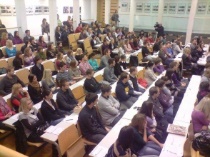 Karierni center Univerze v MariboruSlomškov trg 152000 Maribortelefon: 02 23 55 209kc.um.sikarierni.center@um.si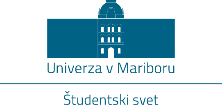 Študentski svet Univerze v MariboruSlomškov trg 15 2000 Maribortelefon: 02 23 55 345www.ssum.um.sistudentskisvet@um.si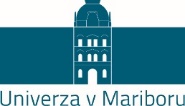 Služba za mednarodno in meduniverzitetno sodelovanjeSlomškov trg 152000 Maribortelefon: 02 23 55 322www.um.siuros.kline@um.si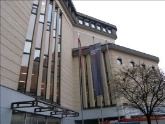 Univerzitetna knjižnica MariborGospejna ulica 102000 Maribortelefon: 02 25 07 400www.ukm.um.sitajnistvo.ukm@um.siUniverza v MariboruUniverza v MariboruPredstavitev:IT storitve za študente (Računalniški center Univerze v Mariboru)Sreda, 27. 9. 201712.00 do 12.30Slomškov trg 15, MariborTrstenjakova dvoranaPredstavitev: Naj računalnik opravi delo namesto tebe! (dr. Marko Kežmah)Nasveti in triki za učinkovito pripravo zapiskov, seminarskih nalog in raziskovanja na spletu z uporabo programov MicrosoftČetrtek, 28. 9. 201711.00 do 11.45Slomškov trg 15, MariborTrstenjakova dvoranaPosebni gost Prijava: na spletni strani Kariernega centra UMhttps://kc.um.si/dogodki/tadej-tos-besede-besede-besede-uvajalni-teden-za-bruce-za-studijsko-leČetrtek, 28. 9. 201712.00 do 13.00Slomškov trg 15, Maribor Trstenjakova dvorana UMPredstavitve:- Nasveti in informacije o študiju, življenju in obštudijskih aktivnostih študentov Univerze v Mariboru (Študentski svet Univerze v Mariboru);- Ne čepi doma, pojdi v svet! (Služba za mednarodno in meduniverzitetno sodelovanje);- Knjižnični kje in kaj (Univerzitetna knjižnica Maribor);- Bivanje v študentskih domovih (Študentski domovi Univerze v Mariboru);- (Po)mislite na kariero že v času študija (Karierni center Univerze v Mariboru);- Moodle za študente (Računalniški center Univerze v Mariboru)- Društvo študentov invalidov Slovenije se predstaviČetrtek, 28. 9. 201713.00 do 14.00Slomškov trg 15, MariborTrstenjakova dvorana − predstavitveDvorana Borisa Podrecce UM - stojnicePonedeljek, 25. 9. 2017Torek, 26. 9. 2017Sreda, 27. 9. 2017Četrtek, 28. 9. 2017Petek, 29. 9. 2017Karierni center Univerze v MariboruKarierni center Univerze v MariboruKarierni center Univerze v MariboruKarierni center Univerze v MariboruKarierni center Univerze v MariboruDan odprtih vrat Kariernega centra UM in brezplačna karierna svetovanja za bodoče bruce UMDan odprtih vrat Kariernega centra UM in brezplačna karierna svetovanja za bodoče bruce UMDan odprtih vrat Kariernega centra UM in brezplačna karierna svetovanja za bodoče bruce UM10.00—12.00 v prostorih Kariernega centra UM10.00—12.00 v prostorih Kariernega centra UM10.00—12.00 v prostorih Kariernega centra UMUniverzitetna knjižnica MariborUniverzitetna knjižnica MariborUniverzitetna knjižnica MariborUniverzitetna knjižnica MariborUniverzitetna knjižnica MariborKnjižnični kje in kajKnjižnični kje in kajKnjižnični kje in kajUM: NIKKnjižnični kje in kaj12.00 — 12.30 v prostorih UKM (pritličje)12.00 — 12.30 v prostorih UKM (pritličje)12.00 — 12.30 v prostorih UKM (pritličje)12.00 — 12.30 Slomškov trg 15, Maribor12.00 — 12.30 v prostorih UKM (pritličje) in po dogovoruRaziskovalni vodiči UKMUM:NIK(predstavitev iskalnika)DKUMRaziskovalni  vodiči UKMBibliotekarji tutorji o skoraj vsem v knjižnici in stroki.12:30.—13.00 v prostorih UKM, 1. nad. – Učilnica Brede Filo 12.30—13.00 v prostorih UKM, 1. nad. – Učilnica Brede Filo 12.30—13.00 v prostorih UKM, 1. nad. – Učilnica Brede Filo 12.30—13.00 Slomškov trg 15, Maribor12.30—13.00 in po dogovoru v Glazerjevi dvorani UKM, 1. nad. Bibliotekarji tutorji o skoraj vsem v knjižnici in stroki: Enota za domoznanstvo in posebne zbirkeKISUM: predstavitev knjižničnega informacijskega sistema UMBibliotekarji tutorji o skoraj vsem v knjižnici in stroki: Glasbena in filmska zbirkaBibliotekarji tutorji o skoraj vsem v knjižnici in stroki: Enota za podporo študiju in raziskovanju.Library service for international students.13.00—13.30 v prostorih UKM, 1. nad. – Učilnica Brede Filo13.00—13.30 v prostorih UKM, 1. nad. – Učilnica Brede Filo13.00—13.30 v prostorih UKM (pritličje)13.00—13.30 Slomškov trg 15, Maribor13.00—13.30 pmUKM (at the entrance)DKUM13.30—14.00 Slomškov trg 15, Maribor Ekonomsko-poslovna fakulteta UMEkonomsko-poslovna fakulteta UMUvodni dan za bruceNagovor prodekanje za izobraževalno dejavnost (10 minut) Nagovor prodekana študenta - študentski pozdrav (5 minut)Predstavitev referata: Služba za študentske in študijske zadeve (5 minut)Predstavitev Portala EPF, Moodle, dostop do e-pošte (2 minuti)Predstavitev Mednarodne pisarne in študija v tujini (3 minute)Predstavitev tutorjev in tutorskega dela (5 minut)Voden ogled po fakulteti (30 minut)po en tutor študent vodi skupino študentov (A1, A2 …, ki je s strani referata predhodno določena), brucem se razkaže predavalnice, seminarske sobe (oba objekta) pokaže se jim, kje se nahaja knjižnica, čitalnica, informacijska pisarna, mednarodna pisarna, tutorska pisarna, referat, dekanat, študentski svet, karierni center, klub za marketing, AIESEC, razloži se jim tudi, kako poteka številčenje predavalnic in kabinetov profesorjev in asistentov,…Študijski seminarji Študijski seminarji bodo izvedeni  v mesecu oktobru. Urnik z razporedom in prostorom bo pripravljen v mesecu septembru.Teme:Kvantitativne vsebine – Katedra za kvan. in ekon. anal.Strategije učenja jezikov – Katedra za tuje poslov. jezikeKnjižnično informacijsko izobraževanje/opismenjevanje – Knjižnica (posebej: plagiatorstvo)29. 9. 20179.00 (VS) in 11.00 (UN)Predavalnica PBFakulteta za elektrotehniko, računalništvo in informatiko UMFakulteta za elektrotehniko, računalništvo in informatiko UMProgram:- Pozdrav prodekana za izobraževalne zadeve prof. dr. Bojana Grčarja, ki bo študentom podal nekaj splošnih informacij o študiju in življenju na fakulteti- Pozdrav prodekana študenta  - Pozdrav koordinatorice tutorjev učiteljev dr. Alenke Hren- Ogled kratkega filma- Podrobne predstavitve študijskih programov (koordinatorji študijskih programov in učitelji prvih letnikov v predavalnicah)- Pozdrav in druženje s tutorji študenti 29. 9. 2017, ob 10. uriFakulteta za energetiko UM Fakulteta za energetiko UM Uvajalni tečaj iz matematike (namenjen izboljšanju rezultatov študentov pri obveznostih učnih enot iz matematike)27. 9. 2017, 9.00 – 14.00 ure, prostori FEUvajalni tečaj iz matematike (namenjen izboljšanju rezultatov študentov pri obveznostih učnih enot iz matematike)28. 9. 2017, 9.00 – 14.00 ure, prostori FEUvajalni tečaj iz matematike (namenjen izboljšanju rezultatov študentov pri obveznostih učnih enot iz matematike)29. 9. 2017, 9.00 – 14.00 ure, prostori FEPozdrav brucev ter predstavitev varnega dela v laboratorijih, organizacije študija, delovanja služb znotraj fakultete, vključevanje študentov v organe fakultete, mobilnosti, tutorstvo, izpitnega reda, plagiatorstvo, komunikacije, študentske ankete in drugo2. 10. 2017 pred pričetkom predavanjFakulteta za gradbeništvo, prometno inženirstvo in arhitekturo UMPozdrav brucem Pripravljalni tečajiMATEMATIKAGradbeništvo 1. letnik, UN Prometno inženirstvo 1. letnik, UN Gospodarsko inženirstvo – smer Gradbeništvo 1. letnik, VS Gradbeništvo (MB/CE) 1. letnik, VS Prometno inženirstvo 1. letnik
(Vabljeni tudi študentje 1. letnika Arhitekture)FIZIKAGradbeništvo 1. letnik, UN Prometno inženirstvo 1. letnik, UN Gospodarsko inženirstvo – smer Gradbeništvo 1. letnik, VS Gradbeništvo (MB/CE) 1. letnik 
(Vabljeni tudi študentje 1. letnika Arhitekture)GRADBENA MEHANIKAGradbeništvo 1. letnik, UN Prometno inženirstvo 1. letnik, UN Gospodarsko inženirstvo –smer Gradbeništvo 1. letnik, VS Gradbeništvo (MB/CE) 1. letnik, VS Prometno inženirstvo 1. letnik
(Vabljeni tudi študentje 1. letnika Arhitekture)29. 9. 2017 ob 10. uri na FGPA Podroben program bo objavljen na spletnih straneh fakulteteFakulteta za kemijo in kemijsko tehnologijo UMFakulteta za kemijo in kemijsko tehnologijo UMUvodna predavanja iz Matematike in Splošne kemijeOgled Fakultete za kemijo in kemijsko tehnologijo UM in okoliceUvodna predavanja iz Matematike in FizikeUvodna predavanja iz Splošne kemije in FizikeOgled Fakultete za kemijo in kemijsko tehnologijo UM in okoliceUvodna predavanja iz Organske kemije in MatematikeUvodna predavanja iz Organske kemije in FizikePozdrav dekana in predstavnikov študentovFakulteta za kmetijstvo in biosistemske vede UMFakulteta za kmetijstvo in biosistemske vede UMUvajalni dan za bruce Fakultete za kmetijstvo in biosistemske vede bo potekal po spodnjem razporedu: 9.00 – 9.15 	Uvodni nagovor dekana red. prof. dr. Branka Krambergerja9.15 – 9.30	Kreditni sistem (ECTS): prenos in priznavanje kreditnih točk in ocen, izpitna obdobja, pogoji za napredovanje in dokončanje študija (prodekanica za izobraževalno dejavnost izr. prof. dr. Tatjana Unuk)9.30 – 9.45	Mednarodna izmenjava študentov (prodekanica za mednarodno dejavnost doc. dr. Silva Grobelnik Mlakar)9.45 – 10.00	Vključevanje študentov v raziskovalno delo na FKBV (prodekan za raziskovalno dejavnost red. prof. dr. Črtomir Rozman)10.00  – 10.20	Odmor10.20 – 10.35	Tutorski sistem na FKBV (tutor študent Tanja Močenik)10.35 – 10.50	Delovanje referata za študijske zadeve (vodja referata ga. Jožica Lončarič Repa)10.50 – 11.05	Predstavitev kariernega centra UM11.05 – 11.20	Predstavitev delovanja knjižnice (vodja knjižnice mag. Ksenija Škorjanc)11.20 – 11.35 	Uvod v uspešen študij (doc. dr. Vesna Weingerl)			11.35 	Kratka pogostitev29. 9. 2017Fakulteta za logistiko UMFakulteta za logistiko UMSprejem brucevPozdrav dekana (prof. dr. Bojan Rosi)O Fakulteti za logistiko (prodekanica za izobraževalno dejavnost,prof. dr. Maja Fošner, prodekan za znanstveno-raziskovalno delo, izr.prof. dr. Tomaž Kramberger) Predstavitev referata za študentske zadeve (Referat za študentske zadeve FL UM)Nasveti in informacije o študiju IT storitve Univerze v Mariboru (Center za informacijski sistem)Še vedno vozim – vendar ne hodim (predavanje Zavoda za inovativno izobraževanje o varni vožnji Vozim)Aktivnosti kariernega centra UM (Center za razvoj karier FL UM)Predstavitev Tutorskega sistema FL UM (vodja tutorjev učiteljev, asist. Tina Cvahte)Kdo smo tutorji in kaj počnemo? (študenti Tutorji FL)Ogled Fakultete za logistiko v družbi študentov tutorjev in  Predstavitev Knjižnice FL UM (vodja knjižnice)Fakulteta za naravoslovje in matematiko UMFakulteta za naravoslovje in matematiko UMSprejem novincev Fakultete za naravoslovje in matematiko UM, nato bodo podane informacije o študiju ločeno po študijskih programih − po posameznih oddelkih.29. 9. 2017, ob 11.30 uri v amfiteatru fakulteteFakulteta za organizacijske vede UMFakulteta za organizacijske vede UMPROGRAM UVAJALNEGA SEMINARJA – POZDRAV BRUCEM 201610.00  Pozdrav dekana FOV (red. prof. dr. Marko Ferjan)10.05  Predstavitev fakultete (referat , knjižnica, prijava in odjava na izpit, Moodle…) (Romana Lesjak, Tone Perčič,  dr. Gregor Lenart/dr. Branislav Šmitek in Petra Perpar)10.35  Predstavitev Kariernega centra FOV in KC UM (Petra Gorjanc)10.40  Predstavitev EKO FOV (Saša Pipan)10.45  ERASMUS (dr. Uroš Rajkovič)10.50  Predstavitev Študentskega sveta FOV in društva FOVŠ (Tilen Markun)10.55  Predstavitev obštudijskih dejavnosti OE ŠO FOV (Sara Zagernik)11.00  Tutorji FOV (Nina Zakrajšek)11.05  AIESEC (Ana Repnik)11.10  ESTIEM LG Kranj FOV (Nina Jug)11.15  Skupini študentski prostor (Blaž Sašek)29. 9. 2017V predavalnici P111Fakulteta za strojništvo UMFakulteta za strojništvo UMUvajalni seminar za bruceUvajalni tečaj za premet Matematika in Tehnikška dokumentacija (izvedba odvisna od interesa študentov)Uvajalni tečaj za predmet Mehanika (izvedba odvisna od interesa študentov)Fakulteta za turizem UMFakulteta za turizem UMUvajalni teden- Interni dogodek ob Dnevu turizma (srečanje vseh zaposlenih na dogodku Zgodbe v turizmu)- Študentski dan turizma (organizira ŠS Ft UM) – Delovno srečanje raziskovalcev FT UM/ Uvod v noč raziskovalcev  - CELODNEVNO DOGAJANJE:    Vselitev brucev − prevzem dokumentacije za študentska stanovanja,  nastanitev novih študentov v študentskih stanovanjihUvajalni dan za bruce − Zbiranje v Jazz Pubu in dobrodošlica s strani starejših študentovUvajalni dan za bruce − uradni del, pozdravi, mimohod po Brežicah, filmski večerGRAND TOUR Brežice − ogled mesta z avtobusom in zaključek na turistični kmetiji Vikend v Brežicah − predlogi za preživljanje prostega časa – kopanje v Termah Čatež, ogled Posavskega muzeja, popust za kavo v mestu …Prvi študijski dan – pozdrav, navodila, ogled prostorov, seznanitev s knjižnico; hkrati poteka Dan kave 29. 9. 2017Fakulteta za varnostne vede UMUvajalni dan na Fakulteti za varnostne vede v okviru uvajalnega tedna za bruce na Univerzi v MariboruUvajalni dan na Fakulteti za varnostne vede v okviru uvajalnega tedna za bruce na Univerzi v Mariboru10.00       Sprejem brucev in bruck – nagovor dekana in predstavitev vodstva FVV UM                 Izr. prof. dr. Andrej Sotlar, dekan Fakultete za varnostne vede UM10.20	Študiram varstvoslovje	Izr. prof. dr. Branko Lobnikar, prodekan za izobraževalno dejavnost10.35	Odkrivanje novega – raziskovalna dejavnost na FVV UM	Prof. dr. Gorazd Meško, prodekan za raziskovalno dejavnost10.50	Med študijem po znanje v tujino – mednarodno sodelovanje FVV UM	Doc. dr. Aleš Bučar Ručman, prodekan za mednarodno sodelovanje11.10	Vrednote in vrline študenta varstvoslovja, kaj lahko pričakujete od profesorjev in kaj profesorji pričakujemo od vas: načela kakovosti pedagoškega procesa in pravila komuniciranja na FVV UM 	Izr. prof. dr. Branko Lobnikar, prodekan za izobraževanje	Izr. prof. dr. Igor Areh, predsednik Akademskega zbora FVV UM – predstavitev zaveze profesorjev11.30	Odmor11.45	Pravila vedenja študentov varstvoslovja	Izr. prof. dr. Branko Lobnikar, prodekan za izobraževalno dejavnost	Patricija Lunežnik, prodekanica za študentske zadeve	Zaveza študentov za vedenje v skladu s pravili – obred sprejema12.15	Ko ne vem, kaj naj in kam naj se obrnem, grem vprašat v referat – predstavitev dela referata	Barbara Čuvan, vodja referata12.25	Študiram in raziskujem s knjižnico FVV UM  	Nataša Knap, vodja knjižnice12.35	Ko bi res rad kaj uporabnega izvedel, poiščem starejše kolege in jih vprašam (o organiziranosti študentov na FVV UM, tutorstvu, mednarodni pisarni in vsem ostalem)	Patricija Lunežnik, prodekanica za študentske zadeve12.55	Kickoff pizza žur – preden začnemo z delom, se spoznajmo – druženje študentov in predavateljev – dvorišče FVV UM 	Patricija Lunežnik, prodekanica za študentske zadeve, Študentski svet FVV UM in Društvo študentov FVV UM14.00	Tour de Ljubljana – kaj moram kot študent vedeti o Ljubljani – mi bodo povedali kolegi študenti s FVV UM	Patricija Lunežnik, prodekanica za študentske zadeve, Študentski svet FVV UM in Društvo študentov FVV UM 29. 9. 2017Fakulteta za zdravstvene vede UMFakulteta za zdravstvene vede UMPredavanje z naslovom »Varnost pri delu« (viš. predav. mag. Vida Gönc, doc. dr. Sabina Fijan)Raziskovalno delo in mednarodna dejavnost študentov(izr. prof. dr. Gregor Štiglic)Predstavitev knjižnice FZV UM (vodja knjižnice FZV UM Nevenka Balun)Predstavitev Študentskega sveta FZV UM(Prodekan za študentska vprašanja FZV UM Andrej Černi s študenti)Predstavitev prostovoljne dejavnosti FZV UM(viš. predav. mag. Mateja Lorber s študenti prostovoljci)Predstavitev Tutorskega sistema FZV UM(predav. mag. Barbara Donik s študenti tutorji)Filozofska fakulteta UMFilozofska fakulteta UMPozdravni nagovor prodekanice za izobraževalno dejavnost (doc. dr. Marina Tavčar Krajnc)Predstavitev študijskega procesa in tutorskega sistema (doc. dr. Andrej Naterer, koordinator učiteljev tutorjev na FF UM, študent tutor)Predstavitev ključnih elementov (doc. dr. Andrej Naterer, študent tutor):  Pedagoški proces (študijski koledar, urniki, študijski programi, študijske obveznosti,  pravice in dolžnosti študentov) …-       Statut UM, Pravilniki, Navodila, obvestila, Komisije, …-       Pogosta vprašanja študentovhttp://www.ff.um.si/dotAsset/63547.pdfhttp://www.ff.um.si/studenti/urniki/http://www.ff.um.si/studenti/studijski-programi/#prva_stopnjahttp://www.um.si/univerza/dokumentni-center/akti/Strani/studij-na-um.aspxhttp://www.ff.um.si/o-fakulteti/komisije-senata/komisija-za-znanstveno-raziskovalne-zadeve/index.dothttp://www.ff.um.si/studenti/faq/Predstavitev fakultete (doc. dr. Andrej Naterer)Predstavitev fakultetnih strokovnih služb (prostori, pristojnosti, uradne ure in področja dela) http://www.ff.um.si/http://www.ff.um.si/studenti/Predstavitev knjižnice (Miklošičeva knjižnica FPNM, UKM UM – Mojca Garantini, vodja knjižnice)Predstavitev delovanja knjižnice, postopka vpisa, sistem iskanja…http://www.ff.um.si/o-fakulteti/miklosiceva-knjiznica/Predstavitev mednarodne pisarne (Alenka Marušič, Nataša Vihar)Predstavitev študentskega kampusa (študent tutor)Predstavitev ključnih segmentov študentskih kampusov na Univerzi v MariboruPredstavitev UŠC UM http://usc.um.si/Strani/default.aspxJezikovni tečaji http://www.ff.um.si/centri/Predstavitev ŠOUM (študent tutor)Predstavitev študentske organizacije UM, študentska prehrana, druge obštudijske aktivnosti študentov, …Plan obštudijskih dejavnosti 2016/2017 (doc. dr. Andrej Naterer, Lučka Goričan, v. d. prodekandke za študentska vprašanja FF UM)Izvenfakultetne dejavnosti, Študentski svet, projekti … Študentski svet FF UM (Lučka Goričan, v. d. prodekandke za študentska vprašanja FF UM)Medicinska fakulteta UMProgram9.00 Uradni začetek, nagovor dekana prof. dr. Ivana Krajnca9.15 Pozdrav prodekanice za študentska vprašanja, predstavitev MF UM 10.00 Predstavitev strokovnih služb MF UM 10.30 Predstavitev Društva študentov medicine Maribor 11.00 Predstavitev tutorskega sistema MF UM 11.30 Srečanje študentov s svojimi tutorji v manjših skupinah, ogled 29. 9. 2017, ob 9. uriPedagoška fakulteta UMPedagoška fakulteta UMSprejem novincev s kulturnim programom (vodstvo fakultete)29. 9. 2017 ob 11. uri v amfiteatru29. 9. 2017 ob 11. uri v amfiteatruPredstavitev študijskih programov, urnika, informacije o poteku in načinu študija, o delitvi skupin, predstavitev in ogled fakultete, knjižnice (predstojniki oddelkov, tutorji)29. 9. 2017, ob 11.30 uri za vpisane na študijske programe:  Razredni pouk: v  predavalnici 0.27.  Likovna pedagogika: v predavalnici 0.60,  Predšolska vzgoja: v predavalnici 0.4,  Glasbena pedagogika: v predavalnici 0.28.29. 9. 2017, ob 11.30 uri za vpisane na študijske programe:  Razredni pouk: v  predavalnici 0.27.  Likovna pedagogika: v predavalnici 0.60,  Predšolska vzgoja: v predavalnici 0.4,  Glasbena pedagogika: v predavalnici 0.28.Pravna fakulteta UMPravna fakulteta UMProgram9.00   Pozdrav dekanice Pravne fakultete Univerze v Mariboru, red. prof. dr. Vesne Rijavec9.15    Izzivi študija na Pravni fakulteti, izr. prof. dr. Tomaž Keresteš, prodekan za izobraževalno dejavnost 9. 45   Predstavitev možnosti vključitve študentov v dejavnosti Študentskega sveta in obštudijskih aktivnosti            Katja Kebrič, prodekanica za študentska vprašanja             Dominik Masten Toplak, predsednik Društva študentov PF UM            Jure Pirc, predsednik ELSA MariborPredstavitev študentskega tutorstva, Uroš Bencak 10.10   Študij v tujini v študijskem letu 2017/18  – Program ERASMUS+            izr. prof. dr. Suzana Kraljić, Erasmus koordinatorica10. 30  Raziskovalni vodič za študente prava             mag. Natalija Orešek, bibliotekarka10. 50  Predavanje/delavnica o retoriki – »Govorim iz avtoritete«             dr. Zdravko Zupančič12.20  Ogled izobraževalnih in drugih prostorov fakultete29. 9. 20179.00 – 13.00AUDITORIUM MAXIMUM, 2. nadstropje zgradbe Pravne fakultete, Mladinska 9, Maribor